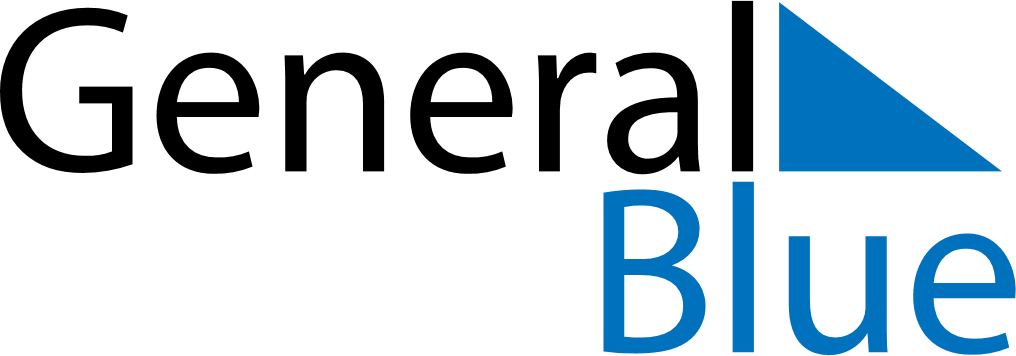 Belarus 2029 HolidaysBelarus 2029 HolidaysDATENAME OF HOLIDAYJanuary 1, 2029MondayNew Year’s DayJanuary 7, 2029SundayChristmas DayMarch 8, 2029ThursdayInternational Women’s DayApril 1, 2029SundayEaster SundayApril 8, 2029SundayOrthodox EasterApril 17, 2029TuesdayCommemoration DayMay 1, 2029TuesdayLabour DayMay 9, 2029WednesdayVictory DayJuly 3, 2029TuesdayIndependence DayNovember 7, 2029WednesdayOctober Revolution DayDecember 25, 2029TuesdayChristmas Day